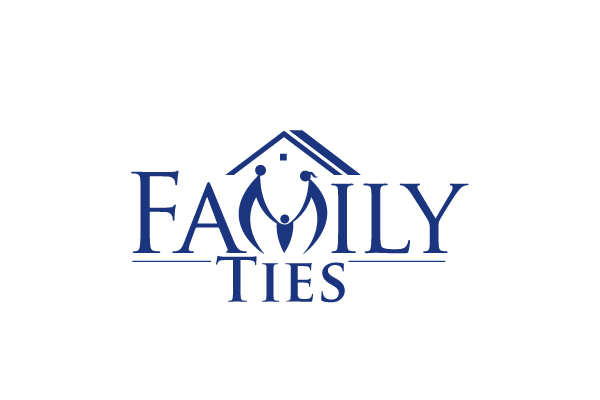 Medicaid Funded CORE ServicesReferral Form270 Carpenter Drive * Sandy Springs, Ga 30328678-460-0345 (O) * 678-460-0350 (F)Client InformationClient Name: _________________________ Case ID# (if applicable): ____________________DOB: __________	Gender: Male ___ Female___ Ethnicity: ___________________________Client’s School: __________________________________ Current Grade Level: ____________Current Placement: Biological Parent _____ Foster Placement____  Group Home___Legal Guardians Name: __________________________________________________________Current Address: _______________________________________________________________ Phone Number: ______________Cell Phone: ___________	Presenting Problems:Legal: Open/Pending Court Case ____Yes ____No     Court Date: ________ Court Part_____________Name: ___________________________County: _________________ Phone_______________